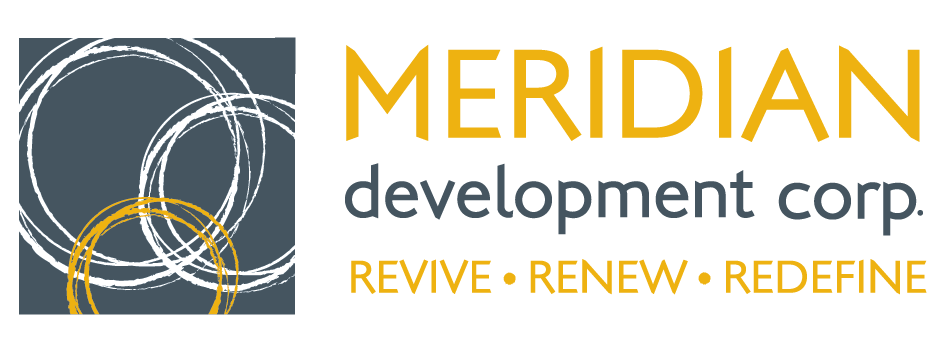                                             33 E. Broadway Ave.Meridian, ID  83642208.477.1632www.meridiandevelopmentcorp.comAGENDA                                            MEETING OF THE BOARD OF COMMISSIONERSWednesday, April 25, 2012, 4:00pmMeridian City Hall North Conference Room33 East Broadway Avenue - Meridian, IdahoCall Meeting to Order (Pipal):Roll-call Attendance (Pipal):______Julie Pipal – Chairman	______Keith Bird – Member ______Jim Escobar – Vice-Chairman	______Craig Slocum – Member______Dan Basalone– Secretary/Treasurer	______Dave Winder – Member 		______Tammy De Weerd – Member		______Eric Jensen– Member		______Lisa Keyes – Member	______Todd Lakey – Counsel	______Ashley Ford – Project Manager	 Confirm Agenda (Pipal):Approve Consent Agenda (Pipal): These items will be approved by a single vote unless a Board member requests to remove an item for specific discussion and/or action.Approve Minutes of April 11, 2012 Regular MeetingREPORTSNine Mile Floodplain Study Update (CH2M Hill)ACTION ITEMSSplit Corridor Phase II Phasing and Funding (Ford, Lakey, Pipal)Split Corridor Phase II Interagency Agreement (Lakey)Resolution 12-004 Split Corridor Phase II Interagency Agreement (Lakey)Ground Floor Copier Lease Renewal Agreement (Ford)Façade Improvement Application and Evaluation Criteria (Escobar)Downtown Parking – Church of the Harvest (Ford)DISCUSSION ITEMSSplit Corridor Public Art Committee Update (Ford)Downtown Parking - Masonic Temple Update (Lakey)ULI Recommendations Committee Update (Slocum)Ground Floor Policy Recommendations Update (Basalone)Bank Building Committee Update (Slocum)Counsel’s Report (Lakey): Counsel Lakey will review legal or legislative topics that need to be brought to the attention of the Board.Project Manager’s Report (Ford): Project Manager Ford will review topics that need to be brought to the attention of the Board.Chairman’s ReportExecutive Session per Idaho State Code 67-2345: The Board may go into executive session pursuant to Idaho Code Section 67-2345 with the specific applicable code subsection cited as part of the motion to go into executive session.Adjourn the Meeting (Pipal): Regular meetings of the Meridian Development Corporation Board of Commissioners are scheduled for the second Wednesday of each month at 7:30 am and the fourth Wednesday at 4:00 pm in the North Conference Room at the Meridian City Hall.